Lütfen başvuru formunuzu  surekliegitim@sbu.edu.tr  mail adresine gönderiniz.SAĞLIK BİLİMLERİ ÜNİVERSİTESİSürekli Eğitim Uygulama ve Araştırma Merkezi (SEM)Mekteb-i Tıbbiyye-i Şahane (Haydarpaşa) KülliyesiSelimiye Mah. Tıbbiye Cad. No:38 34668 Üsküdar, İstanbul+90 216 418 96 16 / surekliegitim@sbu.edu.tr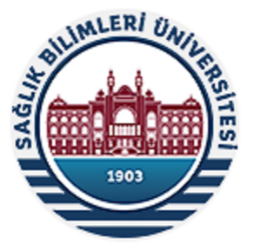 SAĞLIK BİLİMLERİ ÜNİVERSİTESİSÜREKLİ EĞİTİM UYGULAMA VE ARAŞTIRMA MERKEZİ“LAX VOX TERAPİSİ EĞİTİMİ”ÖN KAYIT FORMUSAĞLIK BİLİMLERİ ÜNİVERSİTESİSÜREKLİ EĞİTİM UYGULAMA VE ARAŞTIRMA MERKEZİ“LAX VOX TERAPİSİ EĞİTİMİ”ÖN KAYIT FORMUT.C. KİMLİK NOT.C. KİMLİK NOİSİMİSİMSOYİSİMSOYİSİMDOĞUM TARİHİDOĞUM TARİHİE-POSTAE-POSTACEP TELEFONUCEP TELEFONUMESLEKMESLEKEĞİTİM BİLGİLERİEĞİTİM BİLGİLERİEK BİLGİ (Eğitim ile ilgili diğer taleplerinizi bu alana iletebilirsiniz)EK BİLGİ (Eğitim ile ilgili diğer taleplerinizi bu alana iletebilirsiniz)